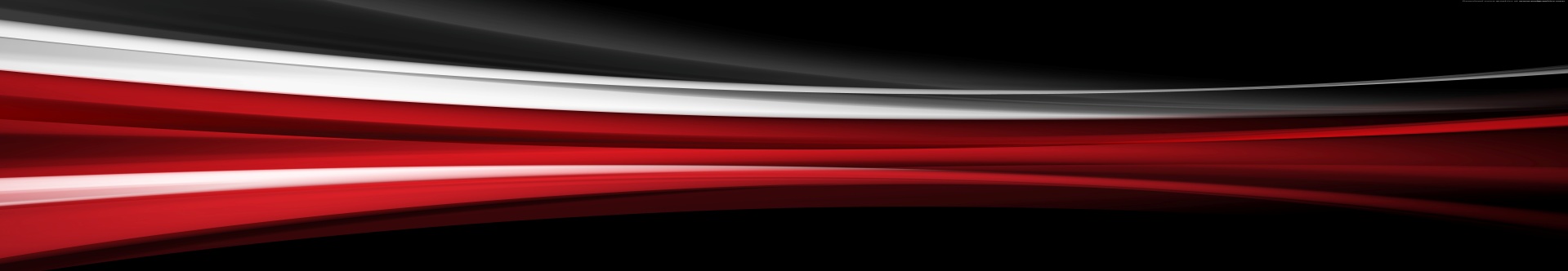 CURRICULUMVITAECareer ObjectivesTo work in a competitive and challenging environment and contribute towards the growth and development of a progressive company to the best of my abilities; to fully utilize my interpersonal skills, extend my current knowledge, and to pursue a challenging career.Work ExperienceI have worked as a Roasted Chicken Maker in Matham Shayesh Kahab Saleh Binth Sulaiman Al Zaay for 4 years. There my responsibilities were:Take grilled food orders from waiters.Season and prepare food items for grilling.Grill requested food items in accordance to customers’ specifications and preset recipes.Manage portions of grilled food items and garnish them.Regulate temperature of broilers, grills and roasters. Wash, cut and peel meats and vegetables prior to preparing them for cooking.Taste and evaluate food items before serving.Receive raw food items from suppliers.Ensure that all supplied items are of good quality and accurate quantity.Summary of ExperienceHighly developed Interpersonal skills with an ability to do work with multicultural and multi disciplinary team.Ability to work both independently and as a team player.Good Analytical and Hardworking nature.Personal QualitiesPositive attitude.Excellent Communication skills to interact individuals at all levels.StrengthsGood listenerHard workerSelf motivatedKnowledge of Arabic language and literatureKnowledge of Persian Language and literaturePersonal InformationDate of Birth		: 	01 JAN, 1981Gender			: 	MaleNationality		: 	INDIANReligion			: 	MuslimCivil  Status           	: 	SingleLanguage     		:	English, Hindi, Arabic & PersianName : Shuab Email :  shuab.381171@2freemail.com 